EIROPAS KOMISIJA DEMOKRĀTIJAS TIESISKAI NOSTIPRINĀŠANAI(VENĒCIJAS KOMISIJA)LABAS PRAKSES KODEKSS REFERENDUMU RĪKOŠANĀ,pieņēmusi Demokrātisku vēlēšanu padome tās 19. sanāksmē(Venēcijā, 2006. gada 16. decembrī) un Venēcijas komisija tās 70. plenārsēdē (Venēcijā, 2007. gada 16. un 17. martā),pamatojoties uzPītera van DEIKA [Pieter van DIJK] (biedrs, Nīderlande),Fransuā LUŠĒRA [François LUCHAIRE] (biedrs, Andora),Džordžo MALINVERNI [Giorgio MALINVERNI] (biedrs, Šveice) ieguldījumuŠis dokuments sanāksmē netiks izdalīts. Lūdzu, ņemiet līdzi šo eksemplāru. www.venice.coe.intSATURA RĀDĪTĀJSIEVADS	4REFERENDUMU ORGANIZĒŠANAS PAMATNOSTĀDNES, pieņēmusi Demokrātisku vēlēšanu padome tās 18. sanāksmē (Venēcijā, 2006. gada 12. oktobrī) un Venēcijas komisija tās 68. plenārsēdē (Venēcijā, 2006. gada 13. un 14. oktobrī)	6I. Referendumi un Eiropas vēlēšanu tradīcijas	61. Vispārējas vēlēšanu tiesības	61.1. Tiesību norma un izņēmumi	61.2. Vēlētāju reģistri	72. Vienlīdzīgas vēlēšanu tiesības	72.1. Vienlīdzīgas balsstiesības	72.2. Vienlīdzīgas iespējas	72.3. Vienlīdzība un mazākumtautības	83. Brīvas vēlēšanas	83.1. Vēlētāju brīvība formulēt viedokli	83.2. Vēlētāju brīvība paust savas vēlmes un rīcība krāpšanas apkarošanai	94. Vēlēšanu aizklātums	10II. Šo principu īstenošanas nosacījumi	101. Pamattiesību ievērošana	102. Referenduma tiesiskā regulējuma līmenis un stabilitāte	103. Procesuālas garantijas	113.1. Referenduma organizēšana, ko veic neitrāla iestāde	113.2. Referenduma novērošana	113.3. Efektīva pārsūdzības sistēma	123.4. Finansējums	12III. Īpaši noteikumi	131. Tiesiskums	132. Referendumam iesniegto tekstu spēkā esība pēc formas	133. Referendumam iesniegto tekstu spēkā esība pēc būtības	134. Īpaši noteikumi, kas piemērojami referendumiem, kurus rīko pēc elektorāta daļas lūguma, un iedzīvotāju iniciatīvām (ja to paredz Konstitūcija) 	135. Paralēlās iespējas attiecībā uz referenduma procedūrām un noteikumiem	146. Parlamenta atzinums	147. Kvorums	158. Referenduma ietekme	15PASKAIDROJUMA RAKSTS	16VISPĀRĪGAS PIEZĪMES	16I. Referendumi un Eiropas vēlēšanu tradīcijas	171. Vispārējas vēlēšanu tiesības	171.1. Tiesību norma un izņēmumi	172. Vienlīdzīgas vēlēšanu tiesības	172.2. Vienlīdzīgas iespējas	172.3. Vienlīdzība un mazākumtautības	183. Brīvas vēlēšanas	183.1. Vēlētāju brīvība formulēt viedokli	183.2. Vēlētāju brīvība paust savas vēlmes	19II. Šo principu īstenošanas nosacījumi	192. Referenduma tiesiskā regulējuma līmenis un stabilitāte	193. Procesuālas garantijas	203.1. Referenduma organizēšana, ko veic neitrāla iestāde	203.2. Efektīva pārsūdzības sistēma	203.3. Finansējums	20III. Īpaši noteikumi	211. Tiesiskums	212. Referendumam iesniegto tekstu spēkā esība pēc formas	213. Referendumam iesniegto tekstu spēkā esība pēc būtības	224. Īpaši noteikumi, kas piemērojami referendumiem, kurus rīko pēc elektorāta daļas lūguma, un iedzīvotāju iniciatīvām (ja to paredz Konstitūcija) 	225. Paralēlās iespējas attiecībā uz referenduma procedūrām un noteikumiem	236. Parlamenta atzinums	247. Kvorums	248. Referenduma ietekme	24IEVADS1. Ņemot vērā Parlamentārās asamblejas lūgumu, Demokrātisku vēlēšanu padome un pēc tam Venēcijas komisija 2002. gadā pieņēma Labas prakses kodeksu vēlēšanu jautājumos.2. Šo dokumentu apstiprināja Parlamentārā asambleja tās 2003. gada sesijā (pirmo daļu) un Eiropas Padomes Vietējo un reģionālo pašvaldību kongress tā 2003. gada pavasara sesijā.3. Svinīgajā 2004. gada 13. maija deklarācijā Ministru komiteja atzina “Labas prakses kodeksa vēlēšanu jautājumos nozīmi, jo tas atspoguļo Eiropas vēlēšanu tradīciju principus un tādējādi ir atsauces dokuments Eiropas Padomei šajā jomā un pamats demokrātisku vēlēšanu tiesiskā regulējuma iespējamai turpmākai attīstībai Eiropas valstīs”.4. Līdz ar demokrātijas izplatīšanos Eiropā arvien plašāk tiek izmantotas gan plurālistiskas vēlēšanas, gan referendumi.5. Tāpēc Parlamentārā asambleja jau vairākus gadus ir pievērsusi pastiprinātu uzmanību referendumu jautājumam un labajai praksei šajā jomā. Tās darba rezultātā 2005. gada 29. aprīlī tika pieņemts Ieteikums 1704 (2005) “Referendums: towards good practices in Europe” [Referendumi: ceļā uz labu praksi Eiropā]. Šajā saistībā Parlamentārā asambleja sadarbojās ar Venēcijas komisiju, kura pēc Ministru komitejas lūguma iesniedza komentārus par minēto ieteikumu un sagatavoja kopsavilkuma ziņojumu, pamatojoties uz tās biedru sniegtajām atbildēm aptaujas anketā par referendumiem. Šā ziņojuma nosaukums ir “Referendums in Europe – An analysis of the legal rules in European States” [Referendumi Eiropā – Eiropas valstu tiesību normu analīze].6. Tika nolemts, ka līdztekus Eiropas Padomes izstrādātajam Labas prakses kodeksam vēlēšanu jautājumos ir jāsagatavo pamatdokuments par referendumiem. Demokrātisku vēlēšanu padome uzņēmās šo uzdevumu, un tā izpildi nodrošināja trīs Venēcijas komisijas biedri: Pīters van Deiks (Nīderlande), Fransuā Lušērs (Andora) un Džordžo Malinverni (Šveice).7. Pamatnostādnes par referendumu organizēšanu Demokrātisku vēlēšanu padome pieņēma tās 18. sanāksmē (Venēcijā, 2006. gada 12. oktobrī) un Venēcijas komisija – tās 68. plenārsēdē (Venēcijā, 2006. gada 13. un 14. oktobrī).8. Šīm pamatnostādnēm ir pievienots paskaidrojuma raksts, kuru Demokrātisku vēlēšanu padome pieņēma tās 19. sanāksmē (Venēcijā, 2006. gada 16. decembrī) un Venēcijas komisija – tās 70. plenārsēdē (Venēcijā, 2007. gada 16. un 17. martā).9. 2007. gada 23. novembrī Pastāvīgā komiteja, kas rīkojas Eiropas Padomes Parlamentārās asamblejas vārdā, Ieteikumā 1821(2007) aicināja Ministru komiteju pieņemt ieteikumu dalībvalstīm, ar ko apstiprina Labas prakses kodeksu referendumu rīkošanā. Rezolūcijā 1592(2007) Parlamentārā asambleja pieņēma lēmumu nosūtīt valstu delegācijām un parlamentiem Labas prakses kodeksu, lai to varētu nekavējoties piemērot Eiropas Padomes dalībvalstīs.10. Eiropas Padomes Vietējo un reģionālo pašvaldību kongress tā 14. plenārsēdē (Strasbūrā, 2007. gada 30. maijā–1. jūnijā) apstiprināja Labas prakses kodeksu referendumu rīkošanā.11. 2008. gada 27. novembrī Ministru komiteja ministru vietnieku 1042.bis sanāksmē pieņēma Deklarāciju par Labas prakses kodeksu referendumu rīkošanā, kurā aicināja dalībvalstu valsts iestādes ievērot Labas prakses kodeksu referendumu rīkošanā.REFERENDUMU ORGANIZĒŠANAS PAMATNOSTĀDNES,pieņēmusi Demokrātisku vēlēšanu padome tās 18. sanāksmē(Venēcijā, 2006. gada 12. oktobrī) un Venēcijas komisija tās 68. plenārsēdē (Venēcijā, 2006. gada 13. un 14. oktobrī)I. Referendumi un Eiropas vēlēšanu tradīcijas1. Vispārējas vēlēšanu tiesības1.1. Tiesību norma un izņēmumiVispārējas vēlēšanu tiesības principā nozīmē to, ka visiem cilvēkiem ir balsstiesības. Tomēr uz šīm tiesībām var attiekties noteikti nosacījumi (un patiešām būtu jāattiecas noteiktiem nosacījumiem):a) vecums –attiecībā uz balsstiesību iegūšanu ir jānosaka minimālais vecums, kas nav vēlāk par pilngadības sasniegšanu;b) pilsonība –i) var tikt piemērots ierobežojums attiecībā uz pilsonību;ii) tomēr vietēja mēroga referendumos būtu ieteicams ļaut balsot ārzemniekiem, kas pastāvīgi uzturējušies valstī noteiktu periodu;c) pastāvīga uzturēšanās –i) var tikt piemērots ierobežojums attiecībā uz pastāvīgu uzturēšanos;ii) šajā gadījumā “pastāvīga uzturēšanās” nozīmē “pastāvīgu dzīvesvietu”;iii) pilsoņiem pastāvīgās uzturēšanās ilguma ierobežojumu var noteikt tikai vietējo vai reģionālo referendumu gadījumā;iv) nepieciešamajam pastāvīgās uzturēšanās periodam būtu jābūt pamatotam, parasti nepārsniedzot sešus mēnešus;v) vēlams, lai balsstiesības tiktu piešķirtas ārzemēs dzīvojošajiem pilsoņiem;d) balsstiesību zaudēšana –i) var noteikt, ka personas zaudē balsstiesības, bet ir jāievēro šādi kumulatīvi nosacījumi:ii) tas jāparedz likumā;iii) jāievēro proporcionalitātes princips;iv) zaudēšanas pamatā jābūt personas garīgai rīcībnespējai vai notiesājošam spriedumam krimināllietā par smagu noziedzīgu nodarījumu;v) turklāt politiskās tiesības var atņemt vai garīgu rīcībnespēju var konstatēt, tikai pamatojoties uz nepārprotamu tiesas lēmumu.1.2. Vēlētāju reģistriLai vēlētāju reģistri būtu uzticami, ir svarīgi ievērot šādus kritērijus:i) vēlētāju reģistriem jābūt pastāvīgiem vai saistītiem ar reģistru, kas tiek pastāvīgi atjaunināts (iedzīvotāju reģistru vai dzimšanas, laulību un miršanas reģistru);ii) atjauninājumiem ir jābūt regulāriem – vismaz reizi gadā. Ja vēlētāji netiek reģistrēti automātiski, reģistrācijai jābūt iespējamai salīdzinoši ilgu laiku;iii) vēlētāju reģistriem jābūt publiskiem;iv) būtu jāizstrādā administratīvā procedūra, kuru kontrolē tiesa, vai tiesas procedūra, kas ļautu reģistrēt vēlētāju, kurš nav bijis reģistrēts; nebūtu jāveic tāda reģistrācija, par kuru lēmumu vēlēšanu iecirknis pieņēmis vēlēšanu dienā;v) būtu jāizstrādā līdzīga procedūra, kas vēlētājiem ļautu pamatotā termiņā grozīt nepareizus ierakstus;vi) var paredzēt papildu reģistru, lai dotu iespēju balsot personām, kas ir mainījušas dzīvesvietu vai sasniegušas likumā noteikto vēlētāja vecumu pēc tam, kad publicēts galīgais reģistrs.2. Vienlīdzīgas vēlēšanu tiesības2.1. Vienlīdzīgas balsstiesībasKatram vēlētājam principā ir viena balss; ja vēlēšanu sistēma paredz vēlētājiem vairāk nekā vienu balsi (piemēram, ja tiek piedāvātas alternatīvas), visiem vēlētājiem ir vienāds balsu skaits.2.2. Vienlīdzīgas iespējasa) Jāgarantē vienlīdzīgas iespējas gan tiem, kas atbalsta priekšlikumu, par kuru tiek balsots, gan tiem, kas to neatbalsta. Tas nozīmē, ka administratīvās iestādes pauž neitrālu attieksmi, jo īpaši attiecībā uz:i) referenduma kampaņu;ii) referenduma atspoguļojumu plašsaziņas līdzekļos, jo īpaši sabiedriskajos plašsaziņas līdzekļos;iii) kampaņas un tās dalībnieku publisko finansējumu;iv) afišām un reklāmu;v) tiesībām uz demonstrācijām koplietošanas ceļos.b) Sabiedriskā radio un televīzijas raidījumos, kuros atspoguļo referenduma kampaņu, ieteicams nodrošināt vienlīdzīgas iespējas priekšlikuma atbalstītājiem un pretiniekiem.c) Jāgarantē līdzsvarots priekšlikuma atbalstītāju un pretinieku atspoguļojums citos sabiedrisko plašsaziņas līdzekļu raidījumos, jo īpaši ziņu raidījumos. Var ņemt vērā katru variantu atbalstošo politisko partiju skaitu vai to vēlēšanu rezultātus.d) Jānodrošina vienlīdzība attiecībā uz valsts subsīdijām un citiem atbalsta veidiem. Ieteicams nodrošināt vienlīdzīgas iespējas gan priekšlikuma atbalstītājiem, gan tā pretiniekiem. Tomēr šāds atbalsts var tikt piešķirts tikai tiem priekšlikuma atbalstītājiem un pretiniekiem, kuri veido vismaz minimālo procentuālo elektorāta daļu. Ja politiskajām partijām tiek nodrošināta vienlīdzība, tā var būt precīzi vai proporcionāli noteikta. Ja tā ir precīzi noteikta, pret politiskajām partijām attiecas vienlīdzīgi neatkarīgi no to pašreizējās ietekmes parlamentā vai elektorāta atbalsta. Ja tā ir proporcionāli noteikta, pret politiskajām partijām jāizturas atbilstīgi vēlēšanās gūtajiem rezultātiem.e) Priekšlikuma atbalstītājiem un pretiniekiem ir jābūt vienādiem finansiālajiem vai citiem nosacījumiem attiecībā uz radio un televīzijas reklāmu.f) Būtu jāizstrādā tiesību normas, kas, ievērojot vārda brīvību, paredz visiem referenduma dalībniekiem vismaz minimālu iespēju izmantot privātus audiovizuālos plašsaziņas līdzekļus referenduma kampaņai un reklāmai.g) Politisko partiju un referenduma kampaņas finansējumam jābūt pārredzamam.h) Vienlīdzīgu iespēju princips atsevišķos gadījumos var likt ierobežot politisko partiju un citu referenduma debatēs iesaistīto partiju naudas izlietojumu, jo īpaši attiecībā uz reklāmu.i) Ja tiek pārkāpts neitralitātes ievērošanas pienākums, ir jāpiemēro sankcijas.2.3. Vienlīdzība un mazākumtautībasa) Īpašas normas, kas paredz izņēmumu no parastajiem balsu skaitīšanas noteikumiem referenduma gadījumā, lai proporcionāli ņemtu vērā mazākumtautību situāciju, principā nav pretrunā vienlīdzīgām vēlēšanu tiesībām.b) Vēlētājiem nedrīkst būt pienākums atklāt viņu piederību mazākumtautībai.3. Brīvas vēlēšanas3.1. Vēlētāju brīvība formulēt viedoklia) Administratīvajām iestādēm ir jāpilda tām noteiktais neitralitātes ievērošanas pienākums (skat. I daļas 2.2. apakšiedaļas a) punktu), kas ir viens no līdzekļiem, kā vēlētājiem nodrošināt iespēju brīvi formulēt viedokli.b) Atšķirībā no vēlēšanām šajā gadījumā nav nepieciešams pilnīgi aizliegt varas iestādēm iespēju iejaukties, lai atbalstītu referendumam iesniegto priekšlikumu vai iestātos pret to. Tomēr valsts iestādes (valsts, reģionālās un vietējās) nedrīkst ietekmēt balsojuma iznākumu, izmantojot pārāk vienpusēju aģitāciju. Ir jānosaka aizliegums varas iestādēm tērēt valsts līdzekļus aģitācijas nolūkiem.c) Balsošanai izvirzītajam jautājumam ir jābūt skaidri formulētam; tas nedrīkst būt maldinošs; tajā nedrīkst būt ietverta norāde uz vēlamo atbildi; vēlētāji ir jāinformē par referenduma ietekmi; vēlētājiem jāspēj atbildēt uz uzdotajiem jautājumiem tikai ar “jā”, “nē” vai tukšu balsojumu.d) Varas iestādēm ir pienākums sniegt objektīvu informāciju. Tas nozīmē, ka referendumam iesniegtais teksts un gan priekšlikuma atbalstītāju, gan pretinieku paskaidrojošais ziņojums vai līdzsvarots aģitācijas materiāls būtu jādara pieejami vēlētājiem pietiekamu laiku iepriekš šādā veidā:i) tie jāpublicē oficiālajā izdevumā pietiekamu laiku pirms balsošanas;ii) tie ir jānosūta tieši pilsoņiem, un pilsoņiem tie jāsaņem pietiekamu laiku pirms balsošanas;iii) paskaidrojošajā ziņojumā ir līdzsvaroti jāsniedz gan izpildvaras un likumdošanas varas vai viņu piekritēju viedoklis, gan arī pretējās puses viedoklis.e) Minētajai informācijai jābūt pieejamai visās valsts valodās un mazākumtautību valodās.f) Ja tiek pārkāpts neitralitātes ievērošanas pienākums un vēlētāju tiesības brīvi formulēt viedokli, ir jāpiemēro sankcijas.3.2. Vēlētāju brīvība paust savas vēlmes un rīcība krāpšanas apkarošanaia) Balsošanas kārtība:i) balsošanas kārtībai jābūt viegli saprotamai pilsoņiem;ii) vēlētājiem būtu vienmēr jānodrošina iespēja balsot vēlēšanu iecirknī. Citi balsošanas veidi ir pieņemami ar šādiem nosacījumiem:iii) balsošana pa pastu būtu atļaujama tikai tad, ja pasta pakalpojumi ir droši un uzticami; balsstiesības, izmantojot balsošanu pa pastu, var piešķirt tikai personām, kas atrodas slimnīcā vai ieslodzījumā, vai cilvēkiem ar kustību traucējumiem, vai vēlētājiem, kas dzīvo ārzemēs; nedrīkst būt iespējama krāpšana un iebiedēšana;iv) elektroniskajai balsošanai būtu jānotiek atbilstīgi Ministru komitejas Ieteikumam Rec(2004)11 par tiešsaistes balsošanas juridiskajiem, operatīvajiem un tehniskajiem standartiem. Proti, to būtu jāizmanto tikai tad, ja tā ir droša, uzticama, efektīva, tehniski stabila, nodrošina iespēju veikt neatkarīgu verifikāciju un ir viegli pieejama vēlētājiem; sistēmai jābūt pārredzamai; ja vien attālinātās elektroniskās balsošanas kanāli nav vispārēji pieejami, tie ir tikai papildu un neobligāti balsošanas līdzekļi;v) balsošanai, ko veic, pamatojoties uz pilnvaru, jāpiemēro ļoti stingri noteikumi; jāierobežo viena vēlētāja pilnvaru skaits;vi) pārvietojamas vēlēšanu kastes būtu jāatļauj izmantot, tikai ievērojot stingrus nosacījumus, kas novērš visus krāpšanas riskus;vii) balsošanas rezultāta pareizības novērtēšanai būtu izmantojami vismaz divi kritēriji: nodoto balsu skaits un vēlēšanu kastē ievietoto vēlēšanu biļetenu skaits;viii) vēlēšanu iecirkņa amatpersonas nedrīkst nekādā veidā bojāt vai marķēt vēlēšanu biļetenus;ix) neizmantotus un nederīgus vēlēšanu biļetenus nekad nedrīkst atstāt vēlēšanu iecirknī;x) vēlēšanu iecirkņos jābūt vairāku partiju pārstāvjiem, un balsošanas un balsu skaitīšanas laikā ir pieļaujama tādu novērotāju klātbūtne, kurus norīkojušas šīs partijas vai citas grupas, kas paudušas savu nostāju balsošanai izvirzītajā jautājumā;xi) militārpersonām pēc iespējas būtu jābalso viņu dzīvesvietā. Pretējā gadījumā ieteicams, lai tās būtu reģistrētas balsošanai tajā vēlēšanu iecirknī, kas atrodas vistuvāk viņu dienesta vietai;xii) balsu skaitīšanu būtu vēlams veikt vēlēšanu iecirkņos;xiii) skaitīšanai jābūt pārredzamai. Tajā jāļauj piedalīties novērotājiem, priekšlikuma atbalstītāju un pretinieku pārstāvjiem un plašsaziņas līdzekļu pārstāvjiem. Šīm personām ir jābūt arī piekļuvei protokoliem;xiv) rezultāti ir jānodod, ievērojot visaugstāko atklātības līmeni;xv) valstij jāsoda par jebkāda veida nelikumībām vēlēšanu laikā.b) Vēlētāju brīvība paust savas vēlmes nozīmē arī:i) izpildvaras pienākumu organizēt tiesību sistēmā paredzētos referendumus; tas ir īpaši svarīgi, ja šādu referendumu ierosināšana nav atkarīga no izpildvaras iniciatīvas;ii) procesuālo noteikumu ievērošanu; proti, referendumi ir jārīko tiesību aktos noteiktajā termiņā;iii) tiesības pārredzamā veidā saņemt par referenduma organizēšanu atbildīgās institūcijas precīzi noteiktos rezultātus un oficiālās publikācijas nodrošināšanu oficiālajā izdevumā.4. Vēlēšanu aizklātumsa) Vēlētājam ir ne tikai tiesības uz aizklātu balsojumu, bet arī pienākums to ievērot; par šā pienākuma neievērošanu ir piemērojams sods – par nederīgu jāatzīst jebkurš vēlēšanu biļetens, kura saturs ticis atklāts.b) Balsošanai jābūt individuālai. Ir jāaizliedz ģimenes kopīga balsošana un iespēja jebkādā citā veidā vienam vēlētājam kontrolēt cita vēlētāja balsojumu.c) Nav publicējams faktiski nobalsojušo personu saraksts.d) Par vēlēšanu aizklātuma pārkāpumu būtu jāpiemēro sankcijas.II. Šo principu īstenošanas nosacījumi1. Pamattiesību ievērošanaa) Demokrātiski referendumi nav iespējami, ja netiek ievērotas cilvēktiesības, jo īpaši vārda un preses brīvība, pārvietošanās brīvība valstī, pulcēšanās brīvība un biedrošanās brīvība politiskos nolūkos, tostarp brīvība dibināt politiskās partijas.b) Šo brīvību ierobežojumiem ir jābūt likumīgi pamatotiem, tiem jābūt noteiktiem sabiedrības interesēs un jāatbilst proporcionalitātes principam.2. Referenduma tiesiskā regulējuma līmenis un stabilitātea) Izņemot noteikumus, kas sīki reglamentē tehniskos jautājumus (un kas var būt iekļauti administratīvajos noteikumos), referenduma tiesiskajam regulējumam būtu jābūt vismaz līdzvērtīgam likumam.b) Referenduma tiesiskā regulējuma pamatnoteikumi būtu grozāmi ne vēlāk kā vienu gadu pirms referenduma, vai arī tos ieraksta Konstitūcijā vai tiesību aktā, kam ir augstāks juridiskais spēks nekā parastajiem normatīvajiem aktiem.c) Pamatnoteikumi īpaši attiecas uz:vēlēšanu komisiju sastāvu vai jebkuras citas tādas iestādes sastāvu, kas ir atbildīga par referenduma organizēšanu;tiesībām piedalīties vēlēšanās un vēlētāju reģistriem;referendumam iesniegtā teksta spēkā esību pēc formas un pēc būtības;referenduma ietekmi (izņemot noteikumus, kuros izklāstīti tehniskie aspekti);priekšlikuma atbalstītāju un pretinieku dalību sabiedrisko plašsaziņas līdzekļu raidījumos.3. Procesuālas garantijas3.1. Referenduma organizēšana, ko veic neitrāla iestādea) Par referenduma organizēšanu ir jābūt atbildīgai neitrālai iestādei.b) Ja nav senu tradīciju attiecībā uz administratīvo iestāžu neitralitāti vēlēšanu jautājumos, visos līmeņos – no valsts līmeņa līdz vēlēšanu iecirkņu līmenim – ir jāizveido neatkarīgas, neitrālas vēlēšanu komisijas.c) Centrālajai komisijai jābūt pastāvīgai.d) Tajā būtu jāiekļauj:i) vismaz viens tiesu iestādes pārstāvis vai cits neatkarīgs tiesību eksperts;ii) to partiju pārstāvji, kuras jau ir parlamentā vai kuras ir ieguvušas vismaz noteiktu balsu īpatsvaru; šīm personām jābūt kvalificētām vēlēšanu jautājumos.Tajā var iekļaut:iii) Iekšlietu ministrijas pārstāvi;iv) mazākumtautību pārstāvjus.e) Politiskajām partijām vai balsošanai nodotā priekšlikuma atbalstītājiem un pretiniekiem jābūt vienlīdzīgi pārstāvētiem vēlēšanu komisijās vai jābūt iespējai novērot neitrālās iestādes darbu. Politisko partiju vienlīdzību var noteikt stingri vai proporcionāli (skat. I daļas 2.2. apakšiedaļas d) punktu).f) Iestādēm, kas norīko komisiju locekļus, nedrīkst būt tiesību tos brīvi atsaukt.g) Komisijas locekļu mācībām ir jābūt standartizētām.h) Vēlams, lai komisijas lēmumus pieņemtu ar kvalificētu balsu vairākumu vai vienprātīgi vienojoties.3.2. Referenduma novērošanaa) Gan valstu, gan starptautiskajiem novērotājiem būtu jānodrošina pēc iespējas plašākas iespējas piedalīties referenduma novērošanas pasākumos.b) Novērošana nedrīkst attiekties tikai uz pašu vēlēšanu dienu, bet tajā jāiekļauj arī referenduma kampaņa un attiecīgā gadījumā vēlētāju reģistrācijas periods un parakstu vākšanas periods. Tā jāorganizē tā, lai varētu noteikt, vai pārkāpumi ir notikuši pirms balsošanas, balsošanas laikā vai pēc tās. Tai vienmēr jābūt iespējamai balsu skaitīšanas laikā.c) Novērotājiem būtu jārada iespēja doties visur, kur notiek ar referendumu saistītas darbības (piemēram, balsu skaitīšana un pārbaude). Likumā būtu skaidri jānorāda, kurās vietās novērotājiem nav tiesību atrasties, un jāizskaidro šāda aizlieguma iemesli.d) Novērošanai būtu jāietver iestāžu neitralitātes pienākuma ievērošanas pārbaude.3.3. Efektīva pārsūdzības sistēmaa) Pārsūdzības iestādei referenduma jautājumos būtu jābūt vēlēšanu komisijai vai tiesai. Katrā ziņā ir jābūt iespējamai galīgai pārsūdzībai tiesā.b) Procedūrai jābūt vienkāršai, un tajā jāizvairās no formālisma; tas īpaši attiecas uz apelācijas pieņemamības atzīšanu.c) Pārsūdzības procedūrai, jo īpaši dažādu iestāžu pilnvarām un pienākumiem, būtu jābūt skaidri reglamentētiem tiesību aktos, lai izvairītos no konfliktiem (pozitīviem vai negatīviem) par kompetences jomu. Tiesību aktos ir skaidri jānorāda, kura ir kompetentā iestāde katrā gadījumā.d) Pārsūdzības iestādei ir jābūt kompetentai risināt šajās pamatnostādnēs aplūkotos jautājumus, jo īpaši attiecībā uz:tiesībām piedalīties vēlēšanās un vēlētāju reģistriem;iedzīvotāju iniciatīvu un elektorāta daļas ierosināta referenduma īstenošanu;referendumam iesniegto tekstu spēkā esību pēc formas un attiecīgā gadījumā pēc būtības – tekstu spēkā esību būtu jāpārbauda pirms balsošanas; valsts tiesību akti nosaka, vai šāda pārbaude ir obligāta vai neobligāta;tiesību uz brīvām vēlēšanām ievērošanu;balsošanas rezultātiem.e) Pārsūdzības iestādei jābūt pilnvarotai anulēt referendumu, ja pārkāpumi varētu būt ietekmējuši tā iznākumu. Jābūt iespējai anulēt visa referenduma vai tikai viena vēlēšanu iecirkņa vai vēlēšanu apgabala rezultātus. Vispārējas rezultāta anulēšanas gadījumā ir jāizsludina jauns referendums.f) Visiem vēlētājiem ir jābūt pārsūdzības tiesībām. Var noteikt pamatota kvoruma prasību, ja vēlētāji vēlas pārsūdzēt referenduma rezultātus.g) Pārsūdzības iesniegšanas un lēmuma pieņemšanas termiņiem jābūt īsiem.h) Ir jāaizsargā pieteikuma iesniedzēja tiesības uz uzklausīšanu, kurā piedalās abas puses.i) Ja pārsūdzības iestāde ir augstāka līmeņa vēlēšanu komisija, tai jābūt iespējai ex officio labot vai atcelt zemāka līmeņa vēlēšanu komisiju pieņemtos lēmumus.3.4. Finansējumsa) Gan valsts, gan privātajam finansējumam jāpiemēro vispārīgie politisko partiju un vēlēšanu kampaņu finansēšanas noteikumi.b) Ir jānosaka aizliegums varas iestādēm tērēt valsts līdzekļus aģitācijas nolūkiem.III. Īpaši noteikumi1. TiesiskumsReferendumu rīkošanai jābūt atbilstīgai tiesību sistēmai kopumā, jo īpaši procesuālajiem noteikumiem. Proti, referendumus nevar rīkot, ja to neparedz Konstitūcija vai Konstitūcijai līdzvērtīgs likums, piemēram, ja referendumam iesniegtais teksts attiecas uz ekskluzīvu parlamenta kompetences jautājumu.2. Referendumam iesniegto tekstu spēkā esība pēc formasFormulējot referendumam iesniegtos jautājumus, ir jāņem vērā:formas vienotība: viens un tas pats jautājums nedrīkst vienlaikus ietvert precīzi formulētu grozījumu projektu, vispārīgi formulētu priekšlikumu vai principiālu jautājumu;satura vienotība: izņemot gadījumus, kad teksts (Konstitūcija, likums) tiek pilnīgi pārskatīts, ir jābūt ciešai saiknei starp katra balsošanai iesniegtā jautājuma dažādajām daļām, lai vēlētājam garantētu brīvas vēlēšanas, proti, lai neliktu tam pieņemt vai noraidīt tādu noteikumu kopumu, starp kuriem nav ciešas savstarpējas saiknes; vairāku teksta nodaļu vienlaicīga pārskatīšana ir līdzvērtīga pilnīgai pārskatīšanai;hierarhiskā līmeņa vienotība: būtu vēlams, lai viens un tas pats jautājums vienlaikus neattiektos uz dažādu hierarhijas līmeņu tiesību aktiem.3. Referendumam iesniegto tekstu spēkā esība pēc būtībasReferendumam iesniegtajiem tekstiem jābūt izstrādātiem atbilstīgi visiem augstāka juridiskā spēka tiesību aktiem (tiesību normu hierarhijas princips).Tie nedrīkst būt pretrunā starptautiskajām tiesībām vai Eiropas Padomes statūtos noteiktajiem principiem (demokrātijai, cilvēktiesībām un tiesiskumam).Tekstus, kas ir pretrunā III daļas 2. un 3. iedaļā minētajām prasībām, nevar nodot tautas nobalsošanai.4. Īpaši noteikumi, kas piemērojami referendumiem, kurus rīko pēc elektorāta daļas lūguma, un iedzīvotāju iniciatīvām (ja to paredz Konstitūcija)a) Ikviens, kam ir politiskās tiesības, ir tiesīgs parakstīt iedzīvotāju iniciatīvu vai lūgumu rīkot referendumu.b) Ir skaidri jānosaka parakstu vākšanas termiņš (jo īpaši diena, kurā termiņš sākas, un termiņa pēdējā diena), kā arī savācamo parakstu skaits.c) Ikvienam (neatkarīgi no tā, vai viņam ir politiskās tiesības) ir jābūt tiesībām vākt parakstus.d) Ja atļauja nepieciešama, lai uz koplietošanas ceļiem vāktu parakstus iedzīvotāju iniciatīvām vai lūgumiem rīkot referendumu, šādu atļauju var atteikt tikai īpašos likumā paredzētajos gadījumos, pamatojoties uz sevišķi svarīgām sabiedrības interesēm un ievērojot vienlīdzības principu.e) Privātu finansēšanas avotu nodrošināta samaksa par parakstu vākšanu iedzīvotāju iniciatīvām un referendumu rīkošanas lūgumiem parasti būtu jāaizliedz. Ja tā tiek atļauta, ir jāreglamentē gan kopējā piešķiramā summa, gan katrai personai izmaksājamā summa.f) Visi paraksti ir jāpārbauda. Lai atvieglotu pārbaudi, parakstu sarakstos būtu vēlams norādīt vienā un tajā pašā pašvaldībā reģistrēto vēlētāju vārdus un uzvārdus.g) Lai izvairītos no tā, ka balsojums jāatzīst par pilnīgi nederīgu, ir jābūt iestādei, kas ir pilnvarota pirms balsošanas izlabot kļūdas tekstā, piemēram:i) ja jautājums ir neskaidri vai maldinoši formulēts vai ietver norādi uz vēlamo atbildi;ii) ja ir pārkāpti noteikumi attiecībā uz spēkā esību pēc formas vai pēc būtības; šajā gadījumā – ja pārējais teksts ir sakarīgs – var paziņot, ka teksts daļēji nav spēkā; var paredzēt teksta sadalīšanu, lai novērstu vienotības pēc būtības trūkumu.5. Paralēlās iespējas attiecībā uz referenduma procedūrām un noteikumiema) Ja referendums ir juridiski saistošs:i) referendumā noraidītu tekstu noteiktu laiku nedrīkst pieņemt, izmantojot kādu citu procedūru, nevis referendumu;ii) tajā pašā laika posmā tiesību normu, kas pieņemta referendumā, nedrīkst pārskatīt, izmantojot citu metodi;iii) minētais neattiecas uz referendumu par teksta daļēju pārskatīšanu, ja iepriekšējais referendums attiecās uz pilnīgu pārskatīšanu;iv) tādas augstāka juridiskā spēka tiesību akta normas pārskatīšana, kas ir pretrunā tautas balsojumam, nav juridiski nepieņemama, taču iepriekš minētajā periodā no tās būtu jāizvairās;v) ja parlamentā pieņemts teksts tiek noraidīts un pēc elektorāta daļas lūguma nodots tautas nobalsošanai, par līdzīgu jaunu tekstu drīkst balsot tikai tad, ja ir lūgts sarīkot referendumu.b) Ja tekstu pieņem referendumā, kas rīkots pēc elektorāta daļas lūguma, tad pēc pieņemama laika posma beigām attiecīgā gadījumā būtu jābūt iespējai pēc elektorāta daļas lūguma rīkot jaunu referendumu par to pašu jautājumu.c) Ja tekstu pieņem referendumā, kas rīkots pēc citas iestādes, nevis parlamenta lūguma, tad pēc tāda paša laika posma beigām attiecīgā gadījumā būtu jābūt iespējai šo tekstu pārskatīt vai nu parlamentā, vai referendumā, ko rīko pēc parlamenta vai elektorāta daļas lūguma.d) Konstitucionālos noteikumus, kas attiecas uz referendumiem, ieteicams nodot izskatīšanai referendumā, kas rīkojams obligāti vai pēc elektorāta daļas lūguma.6. Parlamenta atzinumsJa tekstu nodod balsošanai pēc elektorāta daļas vai citas iestādes, nevis parlamenta lūguma, parlamentam ir jābūt iespējai sniegt nesaistošu atzinumu par balsošanai iesniegto tekstu. Iedzīvotāju iniciatīvu gadījumā parlamentam var būt tiesības iesniegt pretpriekšlikumu ierosinātajam tekstam, un to nodot izskatīšanai tautas balsojumā tajā pašā laikā. Ir jānosaka termiņš parlamenta atzinuma sniegšanai: ja šis termiņš netiek ievērots, tekstu nodod tautas balsojumam bez parlamenta atzinuma.7. KvorumsNav ieteicams:a) līdzdalības kvorums (robežvērtība, minimālais procents), jo tas pielīdzina vēlētājus, kuri atturas, tiem vēlētājiem, kuri balso pret;b) atbalsta kvorums (minimālais reģistrēto vēlētāju procents, kas atbalstījis priekšlikumu), jo tas var radīt sarežģītu politisko situāciju, ja projektu pieņems ar vienkāršu balsu vairākumu, kas ir procentuāli mazāks par nepieciešamo robežvērtību.8. Referenduma ietekmea) Konstitūcijā vai likumā ir skaidri jānosaka, kāda ir referenduma ietekme, – vai tas ir juridiski saistošs vai konsultatīvs.b) Vēlams, lai referendumi par principiāliem jautājumiem vai citiem vispārīgi formulētiem priekšlikumiem nebūtu juridiski saistoši. Ja tie ir juridiski saistoši, turpmāko procedūru būtu jānosaka īpašos noteikumos.PASKAIDROJUMA RAKSTSVISPĀRĪGAS PIEZĪMES1. Šā paskaidrojuma raksta mērķis ir sīkāk izklāstīt iepriekš aplūkoto pamatnostādņu aspektus, kas attiecas tikai uz referendumiem. Attiecīgi tajā netiks izteikts viedoklis par tiem principiem un vispārējiem noteikumiem, kas piemērojami gan vēlēšanām, gan referendumiem. Šajā sakarā ir ieteicams izlasīt Labas prakses kodeksa vēlēšanu jautājumos paskaidrojuma rakstu. Referendumu organizēšanas pamatnostādnēs, cik iespējams, ir iekļauti noteikumi, kas aplūkoti Labas prakses kodeksā vēlēšanu jautājumos. Tāpēc sīkāk tiks apspriesti tikai daži pamatnostādņu aspekti.2. Bija nepieciešami vairāki teksta pielāgojumi, piemēram, vārda “vēlēšanas” aizstāšana ar vārdu “referendums”. Turpmāk netiks apspriesti jautājumi, kas neattiecas uz referendumu specifiku. Piemēram, nav skaidrojuma par tiesībām kandidēt vēlēšanās (skat., piemēram, I daļas 1.1. apakšiedaļas a) punktu), kandidātu saraksta iesniegšanu vai vietu sadalījumu starp vēlēšanu apgabaliem (vienādas balsstiesības); iespēja vēlētājiem nodot vairāk nekā vienu balsi ir drīzāk saistīta ar alternatīvu piedāvāšanu, nevis preferenciālu balsošanu vai brīvo sarakstu balsošanu (I daļas 2.1. apakšiedaļa); vēlēšanu (vai drīzāk referenduma) novērošana jāattiecina arī uz parakstu vākšanas periodu (II daļas 3.2. apakšiedaļas b) punkts).3. Turklāt, ņemot vērā jautājumus, kas radušies saistībā ar Labas prakses kodeksa vēlēšanu jautājumos piemērošanu, ir precīzāk skaidroti tajā ietvertie noteikumi. Piemēram, prasība par pastāvīgiem vēlētāju sarakstiem ir izpildīta, ja tie ir sasaistīti ar reģistru, kas tiek pastāvīgi atjaunināts (iedzīvotāju reģistru vai dzimšanas, laulību un miršanas reģistru) (I daļas 1.2. apakšiedaļas i) punkts); ir skaidri noteikts, ka novērotājiem ir jābūt iespējai doties visur, kur notiek ar referendumu saistītas darbības (II daļas 3.2. apakšiedaļas c) punkts).4. Citos punktos ņemts vērā, ka Venēcijas komisija vai Eiropas Padomes struktūras ir pieņēmušas jaunus tekstus.5. Skaidrības labad norādāms, ka pamatnostādnes attiecas uz visiem referendumiem – valsts mēroga, reģionāliem un vietējiem – neatkarīgi no izskatītā jautājuma būtības (konstitucionāls, likumdošanas vai cits). Ikviena atsauce uz parlamentu attiecināma arī uz reģionālajām vai vietējām asamblejām.I. Referendumi un Eiropas vēlēšanu tradīcijas1. Vispārējas vēlēšanu tiesības1.1. Tiesību norma un izņēmumi6. Balsstiesību piešķiršanas nosacījumi parasti ir vienādi gan referendumiem, gan vēlēšanām. Proti, tikai vietējo un reģionālo referendumu gadījumā pilsoņiem var noteikt minimālā uzturēšanās perioda prasību, tomēr tas nedrīkst pārsniegt sešus mēnešus, izņemot ārkārtējus apstākļus (I daļas 1.1. apakšiedaļas c) punkta iii)–iv) apakšpunkts).7. Vēlams, lai vismaz valsts līmeņa referendumos balsstiesības tiktu piešķirtas arī ārzemēs dzīvojošajiem pilsoņiem. Tomēr ir svarīgi nodrošināt to, ka tas nerada krāpšanas iespēju. Attiecīgi ir vēlams šādas personas neierakstīt vienā reģistrā ar rezidentiem, bet ļaut tām balsot ārzemēs vai no ārzemēm; turklāt tas palīdzēs nodrošināt, ka minētās personas izmanto savas balsstiesības, jo ir maz ticams, ka tās vēlēsies atgriezties savā mītnes valstī vienīgi balsošanas nolūkā (I daļas 1.1. apakšiedaļas c) punkta v) apakšpunkts).2. Vienlīdzīgas vēlēšanu tiesības2.2. Vienlīdzīgas iespējas8. Vienlīdzīgu iespēju ievērošana ir ļoti svarīga gan referendumos, gan vēlēšanās. Vēlēšanās ir jānodrošina vienlīdzība partijām un kandidātiem, tomēr vienkārša šā principa kopēšana attiecībā uz referendumiem var radīt neapmierinošu situāciju. Valstīs, kurās īsteno iedzīvotāju iniciatīvas vai fakultatīvos referendumus, tos bieži vien neierosina politiskā partija; turklāt var tikt ierosināts pat tāds variants, ko lielākās partijas noraida, piemēram, attiecībā uz parlamenta deputātu skaita samazināšanu vai partiju publisko finansējumu. Attiecīgi pamatnostādnēs ir uzsvērta vienlīdzības nodrošināšana balsošanai iesniegtā priekšlikuma atbalstītājiem un pretiniekiem, konkrēti, attiecībā uz atspoguļojumu plašsaziņas līdzekļos, jo īpaši ziņu raidījumos, kā arī valsts subsīdijām un citiem atbalsta veidiem; šajā saistībā var ņemt vērā katru variantu atbalstošo politisko partiju skaitu vai to vēlēšanu rezultātus (I daļas 2.2. apakšiedaļas a–e) punkts).9. Nebūtu pamatoti visos gadījumos prasīt izpildīt prasību par pilnīgas vienlīdzības nodrošināšanu teksta atbalstītājiem un pretiniekiem. Var būt tā, ka tiek panākta zināma vienprātība attiecībā uz vienu vai otru izvēli – jo īpaši obligāta referenduma gadījumā par priekšlikumu, kura pieņemšanai nepieciešams kvalificēts parlamenta vairākums. Tomēr vienmēr ir jāgarantē, ka atbalstītājiem un pretiniekiem ir piekļuve sabiedriskajiem plašsaziņas līdzekļiem. Ja vien šī prasība ir izpildīta, var ņemt vērā – jo īpaši ziņu raidījumos – katru variantu atbalstošo politisko partiju skaitu vai to vēlēšanu rezultātus (I daļas 2.2. apakšiedaļas c) punkts).10. Ir ieteicams arī nodrošināt vienlīdzību priekšlikuma atbalstītājiem un pretiniekiem attiecībā uz valsts subsīdijām un citiem atbalsta veidiem. Šāds atbalsts var tikt piešķirts tikai tiem priekšlikuma atbalstītājiem un pretiniekiem, kuri veido elektorāta minimālo procentuālo daļu, ar noteikumu, ka puses var līdzsvaroti saņemt atbalstu. Ja politiskajām partijām tiek nodrošināta vienlīdzība, tā var būt proporcionāli noteikta, ņemot vērā to vēlēšanu rezultātus. Tomēr, kā paskaidrots iepriekš (I daļas 2.2. apakšiedaļas d) punktā), finansējuma piešķiršana tikai partijām nav ideāls risinājums.2.3. Vienlīdzība un mazākumtautības11. Tāpat kā vēlēšanu gadījumā, dažkārt var būt pamats ņemt vērā mazākumtautību īpašos apstākļus. Proti, tas attiektos uz referendumu par pašpārvaldi teritorijā, kurā ir salīdzinoši liela mazākumtautību iedzīvotāju koncentrācija: šajā teritorijā un visā valstī var būt nepieciešams dubults elektorāta vairākums.3. Brīvas vēlēšanas3.1. Vēlētāju brīvība formulēt viedokli12. Vēlēšanu gadījumā nav pieļaujama varas iestāžu iejaukšanās, lai atbalstītu sarakstu vai kandidātu: neitralitātes pienākums ir absolūts. Varas iestāde nedrīkst izmantot savu stāvokli vai valsts līdzekļus, lai saglabātu varu; tā arī nedrīkst to darīt savu atbalstītāju atbalstam citā iestādē.13. Referendumu gadījumā situācija ir atšķirīga, jo nav pretlikumīgi, ka dažādas valdības struktūras debatēs pauž viedokli par vai pret balsošanai nodoto tekstu. Tomēr tās nedrīkst ļaunprātīgi izmantot savu stāvokli. Lai garantētu vienlīdzīgas iespējas un vēlētāju brīvību formulēt viedokli, katrā ziņā ir jāaizliedz valsts līdzekļu izmantošana aģitācijas mērķiem. Turklāt valsts iestādes visos līmeņos (valsts, reģionālā vai vietējā) nedrīkst iesaistīties pārmērīgā, vienpusīgā aģitācijā, bet tām ir pienākums paust objektīvu viedokli. Tas, protams, nenozīmē, ka iestādēm nebūs savas nostājas, taču tām ir pienākums sniegt nepieciešamo informāciju, lai vēlētāji pietiekami izprastu jautājumu un varētu formulēt pamatotu viedokli. Vēlētājiem jābūt iespējai pietiekamu laiku iepriekš iepazīties gan ar balsošanai iesniegto tekstu, gan – tas ir pats galvenais – ar sīku tā skaidrojumu (I daļas 3.1. apakšiedaļas d) punkts):labākais risinājums būtu tāds, ka varas iestādes sniedz vēlētājiem skaidrojošu ziņojumu, kurā līdzsvaroti izklāstīts ne tikai varas iestāžu vai to piekritēju viedoklis, bet arī pretējais viedoklis;varas iestādes var arī nosūtīt vēlētājiem aģitācijas materiālu, kurā līdzsvaroti izklāstīts priekšlikuma atbalstītāju un pretinieku viedoklis, – šāds risinājums mutatis mutandis atbilst kandidātu priekšvēlēšanu uzrunu nosūtīšanai pilsoņiem pirms dažām vēlēšanām.14. Gan teksts, gan skaidrojošais ziņojums vai līdzsvarots aģitācijas materiāls ir jānosūta personīgi katram pilsonim pietiekami savlaicīgi pirms balsošanas (vismaz divas nedēļas iepriekš).15. Lai vēlētāji varētu īstenot brīvību formulēt viedokli, ir būtiski svarīgi jautājumu formulēt skaidri. Jautājums nedrīkst būt maldinošs; tajā nedrīkst būt jau ietverta norāde uz vēlamo atbildi, jo īpaši norāde par priekšlikuma apstiprināšanas vai noraidīšanas paredzamajām sekām; vēlētājiem jāspēj atbildēt uz uzdotajiem jautājumiem tikai ar “jā”, “nē” vai tukšu balsojumu; tas nedrīkst būt brīvas atbildes jautājums, uz kuru sniedzama sīkāka atbilde. Visbeidzot, vēlētāji ir jāinformē par viņu balsojuma ietekmi un tādējādi arī par referenduma ietekmi (vai tas ir juridiski saistošs vai konsultatīvs; vai pozitīva iznākuma rezultātā pasākums tiks pieņemts vai atcelts, vai tas ir tikai viens posms garākā procedūrā?) (I daļas 3.1. apakšiedaļas c) punkts).3.2. Vēlētāju brīvība paust savas vēlmes16. Apakšpunkts par elektronisko balsošanu ir izstrādāts saskaņā ar jaunajiem standartiem, kurus ieviesusi Eiropas Padome, pieņemot Ministru komitejas Ieteikumu Rec(2004)11 par tiešsaistes balsošanas juridiskajiem, operatīvajiem un tehniskajiem standartiem (I daļas 3.2. apakšiedaļas a) punkta iv) apakšpunkts).17. Ņemot vērā referendumu specifiku – proti, tajos balso ne tikai par partijām, bet arī citām grupām, kuru mērķis nav nodrošināt pārstāvību vēlētās struktūrās, – priekšlikuma atbalstītāju un pretinieku pārstāvjiem, tostarp no partijām neatkarīgiem pārstāvjiem, un abu pušu ieceltajiem novērotājiem ir būtu jābūt iespējai iekļūt vēlēšanu iecirkņos gan balsošanas, gan balsu skaitīšanas laikā (I daļas 3.2. apakšiedaļas a) punkta x) un xiii) apakšpunkts).18. Pamatnostādnēs arī uzsvērts vēl viens aspekts, kas attiecas uz vēlētāju brīvību paust vēlmes un kas ir jāņem vērā arī vēlēšanās, bet kas, visticamāk, tiek pārkāpts referendumu gadījumā: vēlētājiem jābūt iespējai izteikt savas vēlmes saskaņā ar tiesību aktos noteiktajām normām, un viņiem ir tiesības saņemt precīzi noteiktos rezultātus (skatīt I daļas 3.2. apakšiedaļas b) punktu). Proti, ir jāievēro tiesību aktos noteiktais termiņš. Elektorāta daļas pieprasīta referenduma vai iedzīvotāju iniciatīvas gadījumā varas iestādēm faktiski var rasties kārdinājums aizkavēt procesu līdz brīdim, kad jautājums vairs nav aktuāls.II. Šo principu īstenošanas nosacījumi2. Referenduma tiesiskā regulējuma līmenis un stabilitāte19. Attiecībā uz prasību, ka visam referenduma tiesiskajam regulējumam – izņemot noteikumus, kas sīki reglamentē tehniskos jautājumus, – būtu jābūt līdzvērtīgam likumam, pamatnostādņu formulējums ir mazāk kategorisks nekā Labas prakses kodekss vēlēšanu jautājumos, jo ir izmantots vajadzības izteiksmes vēlējuma paveids [angļu valodas redakcijā – konstrukcijas ar should], nevis vajadzības izteiksme [angļu valodas redakcijā – konstrukcijas ar must]. Ja referendumu pieprasa izpildvara, ir iespējams, ka tā varētu noteikt referenduma nosacījumus. Tomēr šāda situācija nav uzskatāma par apmierinošu, un prasība izstrādāt procesuālu tiesību aktu ir norma (II daļas 2. nodaļas a) punkts).20. Sagatavojot to referenduma tiesiskā regulējuma pamatnoteikumu sarakstu, kuri būtu grozāmi ne vēlāk kā vienu gadu pirms referenduma, – ja vien tie nav ietverti parastā normatīvā aktā – ņem vērā referendumu specifiku un iekļauj noteikumus par referendumam iesniegto tekstu spēkā esību pēc formas un pēc būtības un referendumu ietekmi. Uzsvērta arī nepieciešamība pamatnoteikumos iekļaut nosacījumus par tiesībām piedalīties vēlēšanās un vēlētāju reģistriem, kā arī priekšlikuma atbalstītāju un pretinieku piekļuvi sabiedriskajiem plašsaziņas līdzekļiem. Turklāt pamatnoteikumu izpratnei ir jāņem vērā Venēcijas komisijas 2005. gadā pieņemtā Skaidrojošā deklarācija par vēlēšanu likuma stabilitāti: proti, referenduma likuma stabilitātes nodrošināšana nevar būt iemesls, lai saglabātu situāciju, kas ir pretēja Eiropas Savienības vēlēšanu tradīciju normām tiešās demokrātijas jomā, vai lai nepieļautu starptautisko organizāciju ieteikumu īstenošanu. Tā kā referenduma datums parasti nav zināms gadu vai vairākus gadus iepriekš (savukārt vēlēšanas parasti notiek pēc konkrēta laika posma), nosacījums par tiesību aktu grozījumu aizliegšanu gadu pirms balsošanas vairāk attiecināms uz aizliegumu piemērot šādus grozījumus gadā pēc to spēkā stāšanās, ja ir aizdomas par manipulācijām (II daļas 2. iedaļas b) punkts).3. Procesuālas garantijas3.1. Referenduma organizēšana, ko veic neitrāla iestāde21. Tas, ka referendumi ne vienmēr ir saistīti ar balsošanu par partijām, bet tajos var būt iesaistīti citi politikas dalībnieki, nozīmē, ka attiecībā uz vēlēšanu komisiju sastāvu ir jāpiedāvā iespēja izvēlēties starp partiju līdzsvarotu pārstāvību un priekšlikuma atbalstītāju un pretinieku līdzsvarotu pārstāvību (II daļas 3.1. apakšiedaļas e) punkts).3.2. Efektīva pārsūdzības sistēma22. Pārsūdzības iestādes minimālās pilnvaras ir noteiktas tādējādi, ka tās nepārprotami attiecas uz jautājumiem par tiesību uz brīvām vēlēšanām ievērošanu un balsošanas rezultātiem. Būtu jābūt iespējai izskatīt tiesā, vismaz pēdējā instancē, arī citus referendumiem un iedzīvotāju iniciatīvām raksturīgos aspektus: iedzīvotāju iniciatīvu un elektorāta daļas ierosināta referenduma īstenošanu, kā arī referendumam iesniegto tekstu spēkā esību pēc formas un attiecīgā gadījumā pēc būtības. Spēkā esības pārbaude – obligāta vai neobligāta – būtu jāveic pirms teksta nodošanas balsošanai: tas ļaus izvairīties no situācijas, ka cilvēki būs veltīgi pauduši viedokli par tekstu, kas pēc tam tiek atzīts par spēkā neesošu, jo tas ir pretrunā augstāka juridiskā spēka tiesību aktam (spēkā neesība pēc būtības) vai tā satura izveidē nav ievērotas prasības par spēkā esību pēc formas (II daļas 3.3. apakšiedaļas d) punkts, sal. ar III daļas 2.–3. iedaļu).23. Atšķirībā no vēlēšanām, kas notiek vairākos vēlēšanu apgabalos, referendumi aptver visu teritoriju. Tādējādi, ja rezultātu daļēja anulēšana neietekmē kopējo rezultātu, nedrīkstētu atkārtoti organizēt balsošanu apgabalā, kurā balsojums tika anulēts, jo netiktu panākts cits rezultāts. Ja vien referendums kopumā netiek atkārtots, ir jābūt iespējai izsludināt jaunu daļēju referendumu daļā teritorijas, ja tiek apšaubīts kopējais rezultāts; rūpīgi jāizvērtē, vai rīkot jaunu daļēju balsošanu vai tomēr izsludināt pilnīgi jaunu referendumu, lai izvairītos no tā, ka kampaņas resursi tiek lielā apjomā koncentrēti ierobežotā teritorijā (II daļas 3.3. apakšiedaļas e) punkts).3.3. Finansējums24. Attiecībā uz referenduma kampaņām ir jāpiemēro valsts tiesību normas, kas reglamentē valsts un privātā finansējuma izmantojumu politiskām partijām un vēlēšanu kampaņām (II daļas 3.4. apakšiedaļas a) punkts). Tāpat kā vēlēšanu gadījumā, finansējumam, jo​īpaši kampaņu pārskatiem, ir jābūt pārredzamam. Ja netiek ievērotas likumā noteiktās prasības, piemēram, ja naudas izlietojuma ierobežojums ir ievērojami pārsniegts, balsojums var tikt anulēts. Jāuzsver, ka valsts līdzekļu izmantojumam piemērojams vienlīdzīgu iespēju princips; nodrošināma vienlīdzīga attieksme pret priekšlikuma atbalstītājiem un pretiniekiem (I daļas 2.2. apakšiedaļas d) punkts).25. Lai garantētu vienlīdzīgas iespējas un vēlētāju brīvību formulēt viedokli, varas iestādes nedrīkst izmantot valsts līdzekļus aģitācijas nolūkā (II daļas 3.4. apakšiedaļas b) punkts, sal. ar I daļas 3.1. apakšiedaļas b) punktu).III. Īpaši noteikumi1. Tiesiskums26. Tāpat kā uz visām citām jomām, arī uz referendumiem attiecas tiesiskuma princips, kas ir viens no trim Eiropas Padomes pīlāriem līdztekus demokrātijai un cilvēktiesībām. Tautas suverenitātes princips ļauj tai pieņemt lēmumus tikai saskaņā ar likumu. Referendumu izmantošana ir pieļaujama tikai tad, ja to paredz Konstitūcija vai tai atbilstoši tiesību akti, un ir jāievēro referendumiem piemērojamie procesuālie noteikumi. Tomēr, ja tiesību sistēma paredz referendumus, tie ir jāorganizē (I daļas 3.2. apakšiedaļas b) punkta i) apakšpunkts).2. Referendumam iesniegto tekstu spēkā esība pēc formas27. Spēkā esība pēc formas ietver trīs aspektus: formas vienotību, satura vienotību un hierarhiskā līmeņa vienotību.28. Referendumam var iesniegt dažādu veidu tekstu:precīzi formulētu konstitūcijas grozījuma, likumdošanas akta vai cita normatīvā akta projektu;ierosinājumu atcelt spēkā esošu tiesību normu;principiālu jautājumu (piemēram, “Vai atbalstāt Konstitūcijas grozījumus, kas paredz valstī ieviest prezidentālas varas sistēmu?”) vaikonkrētu priekšlikumu, kas nav iesniegts kā īpaši noteikumi un ko dēvē par “vispārīgi formulētu priekšlikumu” (piemēram, “Vai atbalstāt Konstitūcijas grozījumu, kas paredz samazināt vietu skaitu parlamentā no 300 uz 200?”).29. Pozitīvs balsojums par precīzi formulētu projektu – vismaz juridiski saistoša referenduma gadījumā – nozīmē, ka tiesību akts tiek pieņemts un procedūra beidzas, un īstenojamas tādas formālas darbības kā publicēšana un izsludināšana. Savukārt pozitīvs balsojums par principiālu jautājumu vai vispārīgi formulētu priekšlikumu ir vienkārši posms, pēc kura tiks izstrādāts un tad pieņemts tiesību akts. Precīzi formulēta projekta apvienošana ar vispārīgi formulētu priekšlikumu vai principiālu jautājumu radītu sajukumu, kas traucētu vēlētājiem izprast informāciju par viņu balsojuma nozīmi, un tādējādi netiktu ievērotas viņu tiesības uz brīvām vēlēšanām.30. Brīvas vēlēšanas nozīmē arī to, ka stingri jāievēro prasība par satura vienotību. Vēlētājus nedrīkst aicināt balsot vienlaikus par vairākiem savstarpēji nesaistītiem jautājumiem, jo viņi var atbalstīt vienu no tiem, bet neatbalstīt otru. Ja teksta pārskatīšana attiecas uz vairākām atšķirīgām tiesību normām, ir jāuzdod vairāki jautājumi. Tomēr teksta, jo īpaši Konstitūcijas, pilnīga pārskatīšana, protams, nevar ietvert tikai cieši saistītas tiesību normas. Tāpēc tādā gadījumā satura vienotības prasība nav piemērojama. Teksta būtisku pārskatīšanu, kas ietver vairākas iedaļas, var uzskatīt par līdzvērtīgu pilnīgai pārskatīšanai; tas, protams, nenozīmē, ka dažādas tā iedaļas nevarētu katru atsevišķi nodot tautas nobalsošanai.31. Hierarhiskā līmeņa vienotības noteikums nav tik būtisks kā iepriekšējie divi noteikumi. Tomēr ir vēlams, lai viens un tas pats jautājums vienlaikus neattiektos uz dažādu hierarhijas līmeņu tiesību aktiem, piemēram, Konstitūcijas pārskatīšanu un saistīto īstenošanas aktu.3. Referendumam iesniegto tekstu spēkā esība pēc būtības32. Saskaņā ar tiesiskuma principu tauta nav atbrīvota no likuma ievērošanas. Tas attiecas gan uz balsošanai iesniegto tekstu procesuālajiem aspektiem, gan uz būtību, proti, tiem ir jābūt izstrādātiem atbilstīgi visos augstāka juridiskā spēka tiesību aktos noteiktajam. Tāpēc referendumiem, kuros balso par tiesību aktiem, ir jāatbilst Konstitūcijai; referendumiem par federāliem vai reģionāliem jautājumiem ir jāatbilst centrālās valsts tiesību aktiem.33. Neatkarīgi no tā, kas valsts tiesību aktos noteikts attiecībā uz saistību starp starptautiskajām un iekšzemes tiesībām, referendumam iesniegtie teksti nedrīkst būt pretrunā starptautiskajām tiesībām vai Eiropas Padomes statūtos noteiktajiem principiem (demokrātijai, cilvēktiesībām un tiesiskumam).34. Lai novērstu nelikumīgus referendumus, referendumam nedrīkst iesniegt tekstus, kas ir nederīgi pēc formas vai pēc būtības.4. Īpaši noteikumi, kas piemērojami referendumiem, kurus rīko pēc elektorāta daļas lūguma, un iedzīvotāju iniciatīvām (ja to paredz Konstitūcija)35. Lai varētu rīkot (fakultatīvus) referendumus, ko ierosina pēc elektorāta daļas lūguma un iedzīvotāju iniciatīvas, ir jāsavāc noteikts skaits parakstu. Šajā sakarā pamatnostādnēs ir izklāstīti vairāki noteikumi, no kuriem tikai daži šeit tiks apspriesti sīkāk.36. Tiesības vākt parakstus jāpiešķir ne tikai reģistrētiem vēlētājiem, bet ikvienam, tostarp ārzemniekiem un nepilngadīgajiem (jo īpaši saistībā ar tekstiem, kas attiecas uz viņu statusu) (III daļas 4. iedaļas c) punkts).37. Parakstu vākšanai uz koplietošanas ceļiem var būt nepieciešama atļauja. Tāpat kā saistībā ar jebkuru pamattiesību ierobežojumu, šādu atļauju var atteikt tikai tad, ja tam ir juridisks pamats un ja tas ir saskaņā ar sabiedrības interešu, proporcionalitātes un vienlīdzības principu (III daļas 4. iedaļas d) punkts).38. Parakstu vākšanu nevajadzētu materiāli atlīdzināt vai finansēt no privātiem avotiem. Ja atlīdzība ir atļauta, tai jāattiecas tikai uz tiem, kas vāc parakstus, nevis uz vēlētājiem, kuri paraksta iedzīvotāju iniciatīvu vai referenduma rīkošanas lūgumu; ir jāreglamentē gan kopējā piešķirtā summu, gan katram parakstu vācējam izmaksātā summa (III daļas 4. iedaļas e) punkts).39. Ir svarīgi pārbaudīt visus parakstus (III daļas 4. iedaļas f) punkts). Iniciatīvas vai referenduma rīkošanas lūguma apstiprināšanu vai neapstiprināšanu nedrīkst izlemt, pamatojoties uz vienu atlasītu parakstu lapas paraugu, kurā varētu būt neparasti daudz nederīgo parakstu vai, gluži pretēji, nebūt neviena nederīga paraksta, lai gan citās parakstu lapās to, iespējams, ir daudz. Iespējams, var nepārbaudīt dažus parakstus, ja ir nepārprotami konstatēts, ka ir savākts likumā noteiktais derīgo parakstu skaits.40. Turklāt iedzīvotāju iniciatīva – vai referenduma rīkošanas lūgums – būtu jāatzīst par daļēji spēkā neesošu, ja piedāvāto tekstu ir iespējams grozīt, lai tas atbilstu likumam, bet vienlaikus netiktu izmainīta tā jēga. Varas iestādei ir jābūt pilnvarotai labot jautājumu, ja tas ir neskaidri vai maldinoši formulēts vai ietver norādi uz vēlamo atbildi. Ja ir pārkāpti noteikumi par spēkā esību pēc formas un pēc būtības, minētā iestāde var arī paziņot par daļēju spēkā neesību, ja parakstītāji būtu atbalstījuši teksta atlikušo daļu gadījumā, ja tā būtu iesniegta atsevišķi, vai arī paziņot, ka teksts tiek sadalīts daļās, lai nošķirtu to daļu, kas neatbilst satura, formas vai hierarhijas līmeņa vienotības prasībai.5. Paralēlās iespējas attiecībā uz referenduma procedūrām un noteikumiem41. Ja referendums ir juridiski saistošs, varas iestādēm ir jāciena tautas lēmums. Pamatnostādnes, piemēram, paredz, ka referendumā noraidītu tekstu noteiktu laiku (ne vairāk kā dažus gadus) nedrīkst pieņemt, izmantojot kādu citu procedūru, nevis referendumu. Fakultatīvu referendumu, kas ierosināts pēc elektorāta daļas lūguma, uzskata par referenduma procedūru: ja vien šāds referendums nav ticis pieprasīts, pirmajā kārtā noraidīto tekstu var pieņemt bez tautas nobalsošanas (III daļas 5. iedaļas a) punkta i) un v) apakšpunkts). Līdzīgs noteikums attiecas uz referendumā apstiprināta noteikuma pārskatīšanu (III daļas 5. iedaļas a) punkta ii) apakšpunkts).42. Ir paredzēti divi izņēmumi:ja Konstitūcijā ir paredzēts, ka referendums rīkojams tad, ja teksts (parasti tā ir Konstitūcija) tiek pilnīgi, nevis daļēji pārskatīts, šā teksta daļējai pārskatīšanai nav obligāti jārīko tautas nobalsošana (III daļas 5. iedaļas a) punkta iii) apakšpunkts);parlaments var, nerīkojot referendumu, pārskatīt tiesību normu, kurai ir augstāks juridiskais spēks nekā tai, kas pieņemta tautas nobalsošanā; tam ir tiesības to darīt saskaņā ar tiesību normu hierarhijas principu, tomēr noteiktu laiku būt jāizvairās to darīt (III daļas 5. iedaļas a) punkta iv) apakšpunkts).43. Minētais neattiecas uz konsultatīvajiem referendumiem, kas varas iestādēm nav juridiski saistoši. Tas, vai parlamentam ir prātīgi rīkoties pretēji tautas (vairākuma) vēlmēm, protams, ir cits jautājums.44. Teksta pieņemšana, pamatojoties nevis uz parlamenta, bet citas varas iestādes, piemēram, valsts vai valdības vadītāja, lūgumu nedrīkst uz nenoteiktu laiku paralizēt juridisko situāciju. Attiecīgi pamatnostādnēs ir paredzēts, ka šādu tekstu var pārskatīt vai nu parlamentā, vai elektorāta daļas ierosinātā referendumā un attiecīgā gadījumā pēc noteikta laika posma (III daļas 5. iedaļas c) punkts). Ja teksts ir pieņemts iedzīvotāju iniciatīvas rezultātā, tautai ir jābūt iespējai atkārtoti izteikties par šo jautājumu pēc citas iedzīvotāju iniciatīvas lūguma un attiecīgā gadījumā vismaz pēc noteikta laika posma (III daļas 5. iedaļas b) punkts).45. Konstitucionālajiem noteikumiem, kas attiecas uz referendumiem, būtu jābūt leģitimizētiem saskaņā ar tautas gribas izpausmi, t. i., par tiem būtu obligāti vai pēc elektorāta daļas lūguma jārīko referendums. Katrā ziņā, ja parlaments vēlētos ieviest tiesību normu, kas ierobežo tautas tiesības, tam būtu jābūt pilnvarotam to darīt tikai tad, ja par šo normu tiktu rīkots kāds no referendumu veidiem (III daļas 5. iedaļas d) punkts).6. Parlamenta atzinums46. Iedzīvotāju iniciatīvu gadījumā ir svarīgi, lai iedzīvotāji būtu informēti par parlamenta atzinumu. Attiecīgi pamatnostādnes paredz, ka parlaments sniedz atzinumu. Ja parlaments iebilst pret tekstu, tomēr vēlas pieņemt līdzīgu tiesību normu, ir ļoti noderīgi, ja tas vienlaikus var iesniegt tautas nobalsošanai savu pretpriekšlikumu.47. Parlamenta atzinums ir īpaši nepieciešams tad, ja referendumu pieprasa izpildvara. Šādos gadījumos ir svarīgi noskaidrot, vai tautas aicināšana uz referendumu nav paredzēta, lai apietu parlamentu. Vēlētāji ir jāinformē par parlamenta nostāju.48. Apspriešanās ar parlamentu nedrīkst radīt iespēju vilcināties. Tāpēc likumā ir jānosaka parlamenta atzinuma sniegšanas termiņš un termiņš, kādā nepieciešamības gadījumā tiek organizēta tautas nobalsošana bez parlamenta atzinumu, ja parlaments to nav sniedzis laikus.49. Reģionālo vai vietējo referendumu gadījumā reģionālā vai vietējā izpildvara pilda tās funkcijas, kuras parlaments veic valsts līmenī.7. Kvorums50. Pamatojoties uz savu pieredzi referendumu jomā, Venēcijas komisija ir nolēmusi ieteikt neizstrādāt kvoruma noteikumus.51. Līdzdalības kvorums (minimālais procents) nozīmē, ka priekšlikuma pretinieki ir ieinteresēti atturēties, nevis balsot pret. Piemēram, ja 48 % vēlētāju balso par priekšlikumu, 5 % balso pret un 47 % plāno atturēties, pietiek ar to, ka 5 % pretinieku neierodas uz balsošanu, lai viņi varētu uzspiest savu viedokli, pat būdami izteiktā mazākumā. Turklāt viņu nepiedalīšanās kampaņā var palielināt to cilvēku skaitu, kuri atturas, un tādējādi palielināsies iespēja, ka kvorums netiks sasniegts. Atturēšanās vai mazākuma viedokļa uzspiešanas veicināšana kaitē demokrātijai (III daļas 7. iedaļas a) punkts). Turklāt, ja opozīcija ir vāja, pastāv liels kārdinājums viltot līdzdalības rādītāju.52. Atbalsta kvorums (minimālais reģistrēto vēlētāju procents, kas atbalstījis priekšlikumu) arī var nebūt pārliecinošs. Tas var būt procentuāli tik augsts, ka ir ārkārtīgi grūti ieviest pārmaiņas. Ja tekstu apstiprina vēlētāju vairākums – pat ar ievērojamu balsu pārsvaru –, bet netiek sasniegts kvorums, politiskā situācija kļūst ārkārtīgi jutīga, jo vairākumam šķiet, ka viņiem ir nepamatoti atņemta uzvara; līdzdalības rādītāja viltošanas risks ir tikpat liels kā līdzdalības kvoruma gadījumā.8. Referenduma ietekme53. Lai vēlētājiem pirms balsojuma būtu pilnīgi skaidra situācijas izpratne, ir svarīgi viņus informēt par balsojuma ietekmi; tādēļ Konstitūcijā vai likumā ir skaidri jānorāda, vai referendumi ir juridiski saistoši vai konsultatīvi (III daļas 8. iedaļas a) punkts, sal. ar I daļas 3.1. apakšiedaļas c) punktu par brīvām vēlēšanām).54. Ja juridiski saistošs referendums attiecas uz principiālu jautājumu vai vispārīgi formulētu priekšlikumu, tad parlaments ir atbildīgs par tautas lēmuma īstenošanu. Parlaments var radīt šķēršļus, jo īpaši, ja tiek skartas tā tiešās intereses (piemēram, samazināts parlamenta deputātu skaits vai tiem izmaksāto piemaksu apmērs). Tāpēc ir vēlams, lai referendumi par principiāliem jautājumiem vai vispārīgi formulētiem priekšlikumiem būtu konsultatīvi. Ja tie ir juridiski saistoši, turpmākā procedūra būtu jānosaka īpašos Konstitūcijas vai tiesību aktu noteikumos. Parlamenta bezdarbības gadījumā būtu jābūt iespējai iesniegt tiesā pārsūdzību (III daļas 8. iedaļas b) punkts).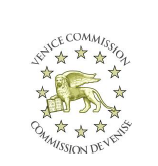 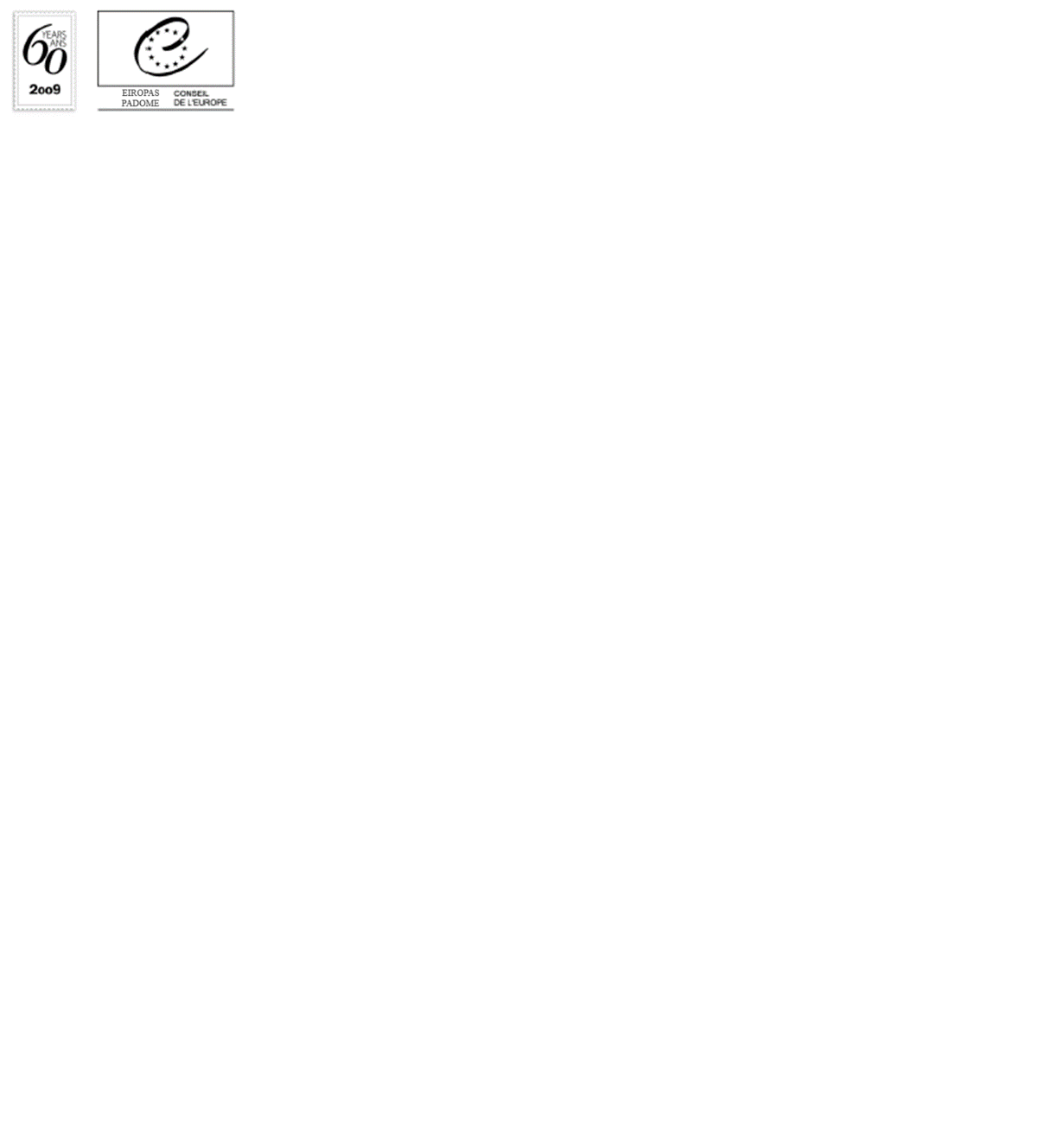 VENĒCIJAS KOMISIJAStrasbūra, 2018. gada 25. oktobrisPētījums Nr. 371 / 2006CDL-AD(2007)008rev-corOr. Fr.